Уважаемые руководители!По итогам завершения ГИА – 2021 года предоставляем Вам информацию по результатам ОГЭ и ЕГЭ. Результаты ОГЭ-2021 г.Средняя оценка по Балезинскому району по предметам за ОГЭ 2021 г.:Средняя оценка по предметам за ОГЭ 2021 года в общеобразовательных организациях Балезинского района:Список количества двоек по ОГЭ 2021 г.Результаты ЕГЭ-2021 г.Средний балл по Балезинскому району по предметам за ЕГЭ 2021 г.:Двойки  за ЕГЭ 2021 г. (выборка)Средний балл по предметам за ЕГЭ 2021 года в общеобразовательных организациях Балезинского района:Начальник                                                                                                                                                                                             А.Л. Гурьева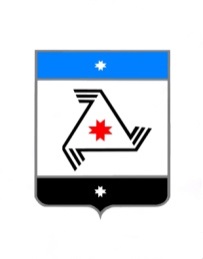 УПРАВЛЕНИЕ ОБРАЗОВАНИЯАДМИНИСТРАЦИИМУНИЦИПАЛЬНОГО ОБРАЗОВАНИЯ«БАЛЕЗИНСКИЙ  РАЙОН»УДМУРТ  ЭЛЬКУНЫСЬБАЛЕЗИНО ЁРОСАДМИНИСТРАЦИЕЗЛЭНДЫШЕТОНЪЯ УПРАВЛЕНИЕЗКарла Маркса ул., д.32а  п. Балезино,Удмуртская Республика, 427550Тел./факс (834166) 5-28-60Специалисты – 5-11-51E-mail: rono-bal@mail.ruОт ________________№ _____На №_______________ от_________________Руководителям общеобразовательных организаций№ п/пНаименование предметаСредняя оценка по району1Русский язык42Математика 3№п/п Наименование учреждения образованиярусский языкматематика1.МБОУ «Балезинская средняя школа № 1»432.МБОУ «Балезинская средняя школа №2»433.МБОУ «Балезинская средняя школа № 3»434.МБОУ «Балезинская основная школа»225.МБОУ «Балезинская средняя школа № 5»436.МБОУ  «Кожильская средняя школа»437.МБОУ  «Андрейшурская средняя школа»448.МБОУ «Кестымская средняя школа»339.МБОУ «Пибаньшурская средняя школа»4410.МБОУ «Турецкая средняя школа»5511.МБОУ «Юндинская СОШ»4312.МБОУ  «Исаковская средняя школа»4313.МБОУ «Карсовайская средняя школа»4414.МБОУ «Люкская средняя школа»3315.МБОУ  «Сергинская средняя школа»4316.МБОУ «Верх-Люкинская средняя школа»4317.МБОУ  «Эркешевская средняя школа»4418.МБОУ «Пыбьинская средняя школа»4319.МБОУ «Каменно-Задельская средняя школа»4320.МБОУ «Воегуртская средняя школа»3321.МБОУ «Быдыпиевская ООШ»4422.МБОУ  «Падеринская основная общеобразовательная школа»4323.МБОУ «Киршонская ООШ»33Итого:43№п/п Наименование учреждения образованияматематикарусский яз.математика (повтор)русский яз. (повтор)две «2»на «осень»1.МБОУ «Балезинская средняя школа № 1»1646392.МБОУ «Балезинская средняя школа №2»185515113.МБОУ «Балезинская средняя школа № 3»166515114.МБОУ  «Балезинская основная школа»22225.МБОУ «Балезинская средняя школа № 5»1481456.МБОУ  «Кожильская средняя школа»21117.МБОУ  «Андрейшурская средняя школа»8.МБОУ «Кестымская средняя школа»3229.МБОУ «Пибаньшурская средняя школа»10.МБОУ «Турецкая средняя школа»11.МБОУ «Юндинская СОШ»311112.МБОУ  «Исаковская средняя школа»13.МБОУ «Карсовайская средняя школа»14.МБОУ «Люкская средняя школа»322215.МБОУ  «Сергинская средняя школа»2116.МБОУ «Верх-Люкинская средняя школа»17.МБОУ  «Эркешевская средняя школа»18.МБОУ «Пыбьинская средняя школа»31119.МБОУ «Каменно-Задельская средняя школа»111120.МБОУ «Воегуртская средняя школа»121121.МБОУ «Быдыпиевская ООШ»22.МБОУ  «Падеринская основная общеобразовательная школа»23.МБОУ «Киршонская ООШ»1111Итого:48№ п/пНаименование предметаПо району 2020 г.По району 2021 г.Удмуртская Республика 2021 г.Российская Федерация 2021 г.1Русский язык7380722Математика профильного уровня5453543География 6065594Литература7288665Информатика и ИКТ5266616Физика5753557История75698Обществознание5956569Химия52575410Биология 51565111Английский язык757171№ п/пНаименование ООНаименование предметаНаименование предметаНаименование предметаНаименование предметаНаименование предметаИтого№ п/пНаименование ООИнформатика и ИКТМатематика профильОбществознаниеИсторияБиология1МБОУ «Балезинская СОШ №1»1232МБОУ «Балезинская СОШ №2»113МБОУ «Балезинская СОШ №3»224МБОУ «Балезинская СОШ №5»31155МБОУ «Исаковская СОШ»116МБОУ «Юндинская СОШ»117МБОУ «Каменно-Задельская СОШ»118МБОУ «Пибаньшурская СОШ»339МБОУ «Сергинская СОШ»1113Итого24111220№ п/пНаименование ООНаименование предметаНаименование предметаНаименование предметаНаименование предметаНаименование предметаНаименование предметаНаименование предметаНаименование предметаНаименование предметаНаименование предметаНаименование предмета№ п/пНаименование ООРусский языкМатематика проф.ОбществознаниеИсторияБиологияГеографияЛитератураФизикаХимияАнглийский языкИнформатика и ИКТ1МБОУ «Балезинская СОШ №1»705556655274495478682МБОУ «Балезинская СОШ №2»786373926290485278863МБОУ «Балезинская СОШ №3»694560665273874962554МБОУ «Балезинская СОШ №5»756666665773586084925МБОУ «Юндинская СОШ»563942466МБОУ «Каменно-Задельская СОШ»62433043367МБОУ «Турецкая СОШ»84506355538МБОУ «Пибаньшурская СОШ»6242387249599МБОУ «Сергинская СОШ»6639507551683410МБОУ «Исаковская СОШ»794561523411МБОУ «Пыбьинская СОШ»745056476812МБОУ «Воегуртская СОШ»8668695813МБОУ «Кожильская СОШ»74705656486714МБОУ «Люкская СОШ»77496590796254868815МБОУ «Кестымская СОШ»60505338445816МБОУ «Карсовайская СОШ»766262545475Средний балл по району8053566956658853577166